Торговцев Филипп Андреевич                Филипп Андреевич Торговцев  родился 15 июня 1911 года в деревне  Дуброво Судогодского уезда, ныне Собинского района.  В 1937 г. окончил Московский пединститут, до самой войны работал учителем в Слащёвской средней школе Подтёлковского(сейчас Кумылженский) района, Сталинградской (Волгоградской)области. Филипп Андреевич был  хорошим учителем, классным руководителем, но его работе на педагогическом поприще помешала война.                                                                                                            Учебный год 1941 завершён. Тёплый июньский вечер. Выпускной бал: играет музыка, кружатся в вальсе пары, смеются. Юноши и девушки полны планов. Они искренне верят, что впереди у них жаркое, счастливое лето и целая жизнь… Ночь перелома состоялась. Только вот выход в «большую жизнь» оказался совсем не таким, каким его себе представляли выпускники. Вместо экзаменов в вузы их ждали солдатская шинель и винтовка. . Вмиг повзрослевшая молодежь прямо из-за парты отправилась на поля сражений защищать Родину. 21 выпускник Слащёвской средней школы  вместе с классным руководителем Торговцевым Филлипом Андреевичем  встали на защиту своей Родины.                                                                                            
 Филипп Андреевич Торговцев не был потомственным интеллигентом, но стал им, закончив московский педагогический институт.  Торговцев был твёрд характером, умел принимать смелые решения и отличался отвагой в бою. Он не кичился высшим образованием, и его за это уважали.
26 августа 1941 года он был призван в армию. И то, что ему не удалось сделать в мирное время, он сделал на фронте. В артиллерийском училище его научили не только стратегии и тактике ведения боя и премудростям в обращении с военной техникой, но и самому, пожалуй, главному – отношению к солдатам. А наука здесь проста: каков командир, таковы и подчинённые. И командир артиллерийской батареи никогда не забывал об этом. Ни на Западном, ни на Ленинградском, ни на 2-м Украинском фронтах, где ему доводилось служить. Кстати сказать, на Ленинградском фронте ему однажды довелось услышать эту фразу. Это было весной 1942 года. Шли ожесточенные бои. Лозунг «Ни шагу назад!» воспринимался не как призыв, а как руководство к действию. Именно так воспринял приказ удержать высоту и лейтенант Торговцев. На позициях расположились ночью, а с рассветом начались атаки. Сначала воздушные, потом артиллерийские и, наконец, танковые. Сколько их было в течение утра и дня, Торговцев не считал, он работал. Как потом скажет поэт: «Война – тяжёлый труд, тяжёлая работа...» К вечеру положение стало катастрофическим: оставалось лишь два исправных орудия, в строю – треть боевого состава и минимум боеприпасов. Подкрепления не было. «И не будет, – понял Торговцев. – Но продержаться до темноты надо». И вот в последней на этот день атаке гитлеровцев он оставил у орудий минимум людей, а сам с оставшимися в живых бойцами поднялся в контратаку. Через два дня его вызвал командир артполка. Выговорил: «Ты что – пехота? Твой пост – у орудий!» «Этого требовала обстановка, товарищ майор», – ответил Торговцев. Командир артполка посмотрел на него внимательно и сказал: «И бойцы за тобой поднялись. Каков командир – таковы и подчинённые. Одним словом – молодец! Благодарю от имени командования».
Вряд ли вспоминал этот эпизод командир артиллерийской батареи Ф. Торговцев в октябре 1944 г. За два с лишним года войны таких эпизодов у него было немало. И вот фронтовые пути-дороги привели его в далёкую Венгрию, к прекрасному озеру Балатон. Никто, однако, к красотам природы не приглядывался, потому что шли кровопролитные бои. Теперь уже противник не хотел уступать ни пяди, а надо было двигаться вперёд. И отстаивать каждый отвоёванный метр, каждый участок. Участок батареи Торговцева находился недалеко от берега озера. Он был стратегически важен и потому подвергался беспрерывным вражеским атакам. Во время одной из них, особенно ожесточённой, командир батареи сам встал к орудию, потому что расчёт был полностью выведен из строя, да и сам он с трудом переносил боль от раны. Но стоял насмерть! Именно насмерть, как ни горько это звучит. День героической гибели Ф. Торговцева – 20 октября 1944 года. Похоронен он в венгерском городе Кижунсалам. Как сказано в реляции: «За личный героизм, за умение вести бой с превосходящими силами противника». Указом Президиума Верховного Совета СССР от 24 марта 1945 года лейтенант Филипп Торговцев посмертно был удостоен высокого звания Героя Советского Союза. 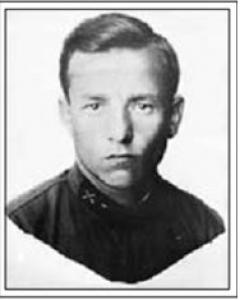 Учитель начальных классов Постольник Людмила Ивановна.